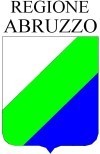 GIUNTA REGIONALEProt. n. 0207328/21	Pescara, 17 maggio 2021Al dirigente del Servizio Relazioni esterne e ComunicazioneDott.ssa Barbara MorganteSEDEOggetto: Relazione sullo stato di servizio dell'agenzia di stampa Dire nel periodo 1.01.2021 - 30.04.2021La presente relazione si pone l'obiettivo di indicare nello specifico lo stato e l'andamento del servizio reso dall'agenzia di stampa Dire (editore Com.E) nell'erogazione dei notiziari quotidiani oggetto del rapporto contrattuale.In riferimento al periodo contrattuale, l'agenzia di stampa ha reso il servizio di erogazione quotidiana dei notiziari giornalistici secondo le condizioni contrattuali. L'agenzia stessa ha garantito il flusso di notizie attraverso il concentratore "Orazio Data Stampa", al quale hanno accesso gli utenti interni della Giunta regionale d'Abruzzo.Nel periodo contrattuale di riferimento il servizio non ha subito interruzioni significative tali da pregiudicare la natura stessa della prestazione; è stata ampiamente garantita continuità nell'erogazione delle notizie e la possibilità da parte dei giornalisti del Servizio Relazioni esterne e Comunicazione e del Dipartimento Lavoro- Sociale di consultazione delle stesse per l'attività istituzionale di comunicazione della Giunta regionale.In conclusione, si conferma la regolarità del servizio dell'agenzia di stampa Dire nel periodo contrattuale di riferimento.Cordiali salutiIl responsabile dell'ufficio Comunicazione lavoro	(dott. Sante Iavarone)